FitzgeraldAccommodated Reading - ConstitutionPrinciples and Articles I and II - From Brainpop: The Mysteries of Life with Tim and Mobyhttps://www.brainpop.com/socialstudies/usgovernment/branchesofgovernment/transcript/  In Washington, D.C. The Washington Monument is behind them. Tim is studying a fold-out map.What other word can be used to describe the national government? F EDERALWhat three branches are the national government's powers divided into?1. Legislative2. Executive3. Judicial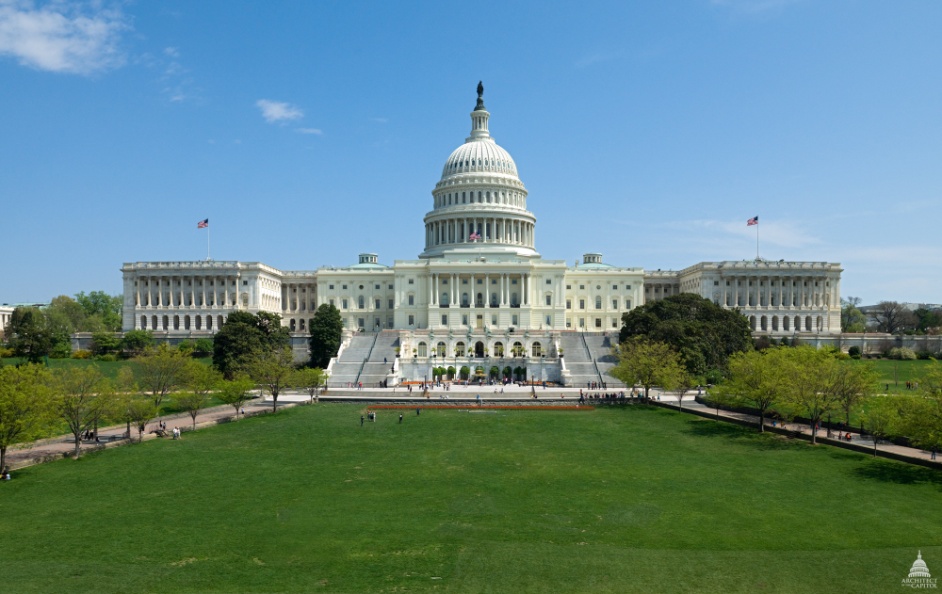 The Capitol BuildingWhat branch of government meets in the Capitol building and what is its job?The Legislative Branch - It makes the lawsWhat is the name of the legislature of the United States?CongressThe legislature of the United States has two houses. Name them.HOUSE OF REPRESENTATIVESSENATE How many representative are in the House of Representatives?435How many representative does each state get?The number of representatives each state gets is based on its population, how many people live in the state/How many senators does each state get?2If there are 50 states, then how many senators are there?100What is the name for a proposed law?( Hint: Tim says,  "Both the House and the Senate can introduce ________  that can become laws.")a billWho is the head of the executive branch?The PresidentWhat does the executive branch do?The executive branch executes of carries out the laws.What do we call the group of people who give advice to the help the President with things like foreign affairs, defense, agriculture, labor,  and education?cabinet members. How long can the president serve?two four-year terms, and then they've got to give somebody else a shot.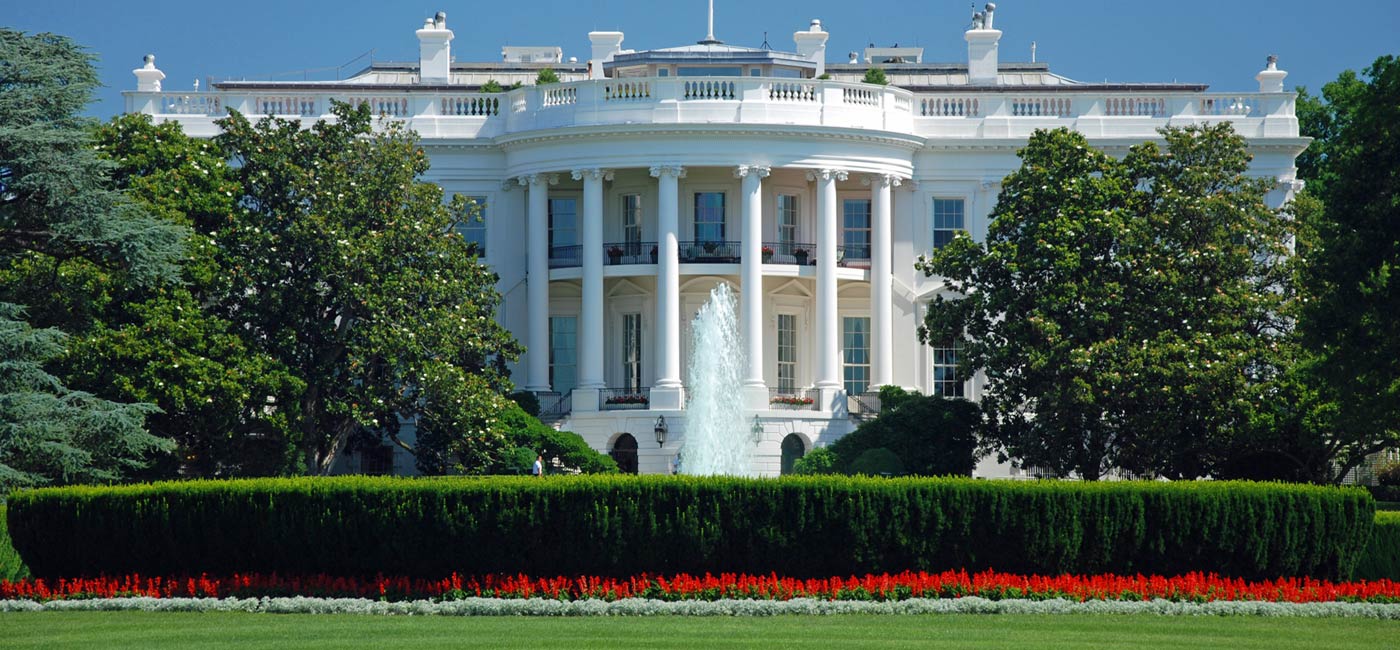 The White house - Where the President LivesWhat group of people are the head of the judicial branch?The Supreme Court How many judges are on the Supreme Court?nine justicesWhat does the Supreme court do?decide whether or not a  law is unconstitutional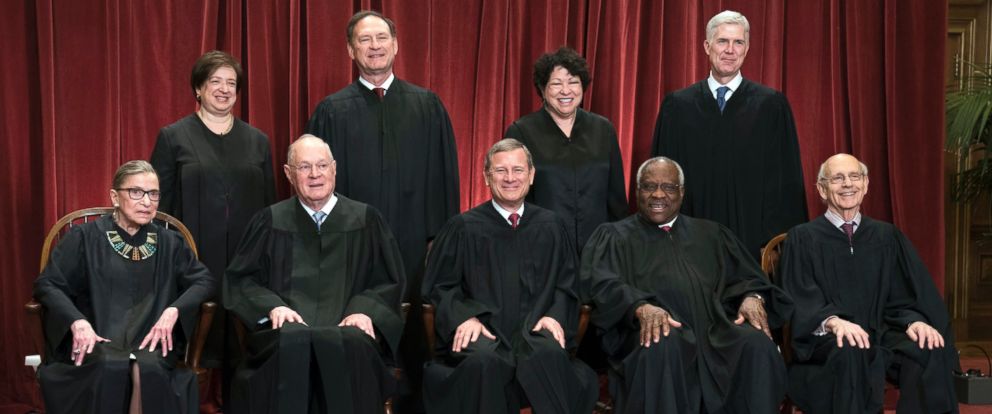 The Supreme CourtThe Founders of the United States didn't want any one branch to have too much power, so each branch of government can stop the other branches from doing something wrong.What can the President do if he does not think a law passed by Congress is good? say no - not sign it - veto itWhat can the Congress do if the President vetoes a law?override that veto if two-thirds of the representatives in both houses agreeWhat happens if the Supreme Court decides that that law is unconstitutional?that law is out of hereIf a person in government, like a member of the Supreme Court or the President is "impeached " by Congress, what happens to them? The person is actually removed from office.FitzgeraldAccommodated Reading - ConstitutionPrinciples and Articles I and II - From Brainpop: The Mysteries of Life with Tim and Mobyhttps://www.brainpop.com/socialstudies/usgovernment/branchesofgovernment/transcript/  In Washington, D.C. The Washington Monument is behind them. Tim is studying a fold-out map.What other word can be used to describe the national government? F  __  __  __  __ __  __What three branches are the national government's powers divided into?1.2.3.The Capitol BuildingWhat branch of government meets in the Capitol building and what is its job?What is the name of the legislature of the United States?The legislature of the United States has two houses. Name them.H __  __  __  __        of    R __  __  __  __  __  __ __  __  __  __ __  __ __  __  S __  __  __  __ __ How many representative are in the House of Representatives?How many representative does each state get?How many senators does each state get?If there are 50 states, then how many senators are there?What is the name for a proposed law?( Hint: Tim says,  "Both the House and the Senate can introduce ________  that can become laws.")Who is the head of the executive branch?What does the executive branch do?What do we call the group of people who give advice to the help the President with things like foreign affairs, defense, agriculture, labor,  and education?How long can the president serve?The White house - Where the President LivesWhat group of people are the head of the judicial branch?How many judges are on the Supreme Court?What does the Supreme court do?The Supreme CourtThe Founders of the United States didn't want any one branch to have too much power, so each branch of government can stop the other branches from doing something wrong.What can the President do if he does not think a law passed by Congress is good?What can the Congress do if the President vetoes a law?What happens if the Supreme Court decides that that law is unconstitutional?If a person in government, like a member of the Supreme Court or the President is "impeached " by Congress, what happens to them? 